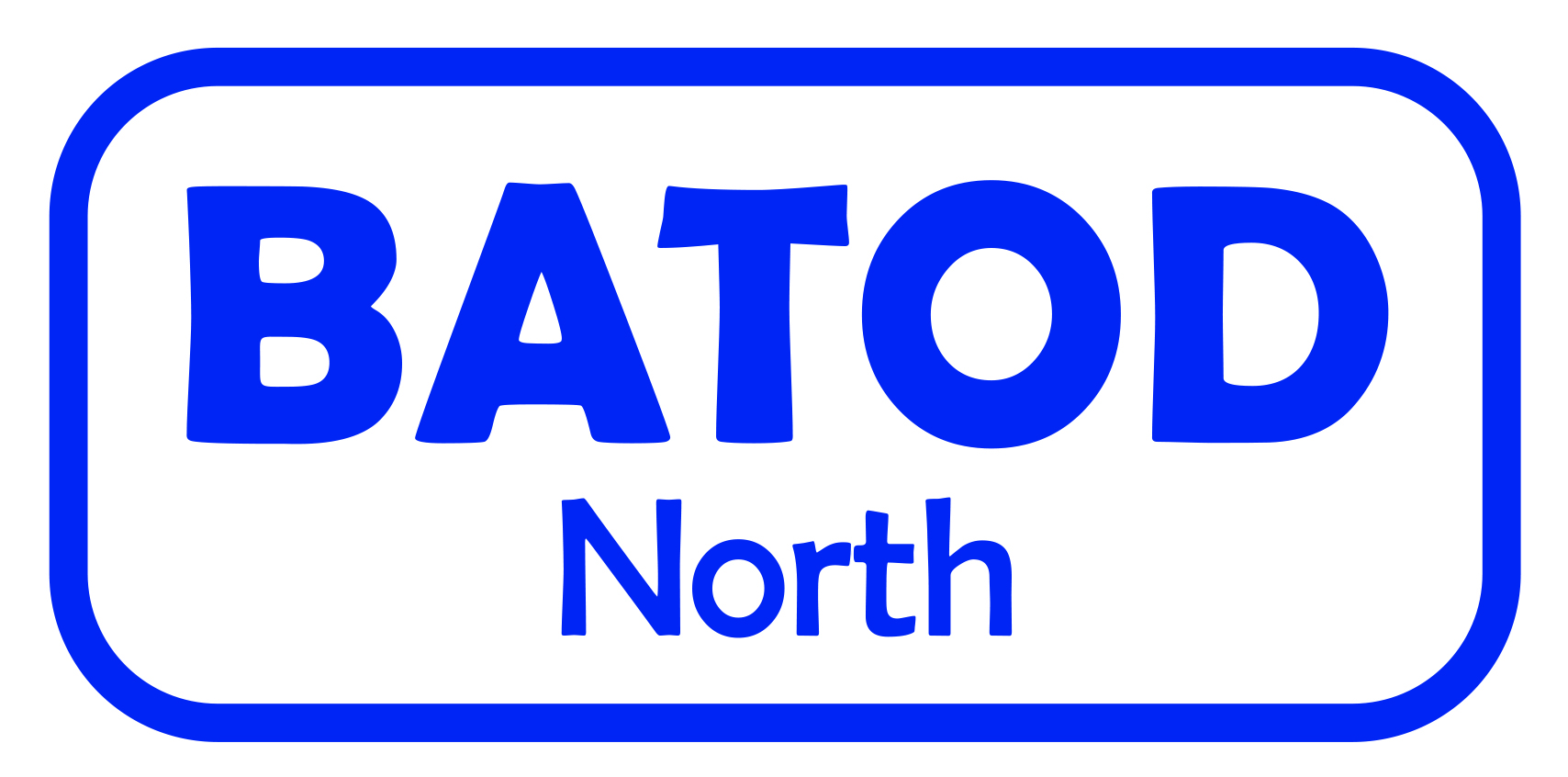 For information on how we hold and use your personal information please visit the BATOD website and read the Privacy Policy.https://www.batod.org/privacy-policy/Name (for delegate label)Address  Telephone (day)                                     (evening)Email:My place of work (for delegate labels) is:BATOD member: Yes/NoIf you require an invoice please include your order number and details of your invoicing address; this MUST be an email address. Applications cannot be accepted without an email address for the invoice.Name (for delegate label)Address  Telephone (day)                                     (evening)Email:My place of work (for delegate labels) is:BATOD member: Yes/NoIf you require an invoice please include your order number and details of your invoicing address; this MUST be an email address. Applications cannot be accepted without an email address for the invoice.A sound field system will be in operationPlease tick if you require a sign interpreter   a lip speaker   These requirements MUST be notified by 20th September 2019A sound field system will be in operationPlease tick if you require a sign interpreter   a lip speaker   These requirements MUST be notified by 20th September 2019Conference fee:Member  £40   Non-member  £70    Early Bird (member) £20  Cheques should be made payable to BATOD NorthIf paying the Members’ fee, please add the email address used for your membership     Please return this form with payment and a SAE                                                                                                                      as soon as possible BEFORE October 18th 2019Conference fee:Member  £40   Non-member  £70    Early Bird (member) £20  Cheques should be made payable to BATOD NorthIf paying the Members’ fee, please add the email address used for your membership     Please return this form with payment and a SAE                                                                                                                      as soon as possible BEFORE October 18th 2019You will automatically receive areceipt for cheque payments asconfirmation of booking. You will receive a certificate of attendance on the day. Remember the SAE if paying by chequeCancellations made less than a month before the date of the meeting will be charged in full.Role: TOD / TA / Other:Age-range worked with:Areas of special interest:to:    Trish CopeBATOD North Conference 23 North DriveHigh LeghKnutsfordCheshireWA16 6LXtrishac@ewing-foundation.org.uk  Life on the Front LineThursday 14th November 2019Huddersfield Textile CentreRed Doles LaneHuddersfield HD2 1YFConference fee £70.00BATOD members £40.00Early Bird rate for BATOD members until Sept. 27th: £20We are also offering a “multiple members” dealIf three members attend from one service / school, another member can attend free-of-charge. All must be BATOD members and all MUST apply at the same timeLife on the Front LineThursday 14th November 2019Huddersfield Textile CentreRed Doles Lane, Huddersfield HD2 1YFProgramme for the day Life on the Front LineThursday 14th November 2019Huddersfield Textile CentreRed Doles Lane, Huddersfield HD2 1YFProgramme for the day Life on the Front LineThursday 14th November 2019Huddersfield Textile CentreRed Doles Lane, Huddersfield HD2 1YFProgramme for the day 09:15    Registration & refreshments ;Exhibitions09.45   Welcome and housekeeping 10:00    Key note speaker Steve Haines NDCS: Policy & campaigns11:00Sponsors11.15Break11:30Workshop 112.30Lunch, networking & exhibition BATOD members first please!13.45BATOD North AGM14.00Workshop 215:00BATOD President: The benefits of BATOD membership15.15Plenary and Evaluations15.30CloseAs soon as they are available, further details about speakers and the content of their presentations and workshops will appear on the BATOD website (linked to the calendar entry). BATOD North committee reserves the right to change the speakers if necessary whilst retaining the subject of the Conference.As soon as they are available, further details about speakers and the content of their presentations and workshops will appear on the BATOD website (linked to the calendar entry). BATOD North committee reserves the right to change the speakers if necessary whilst retaining the subject of the Conference.As soon as they are available, further details about speakers and the content of their presentations and workshops will appear on the BATOD website (linked to the calendar entry). BATOD North committee reserves the right to change the speakers if necessary whilst retaining the subject of the Conference.Workshop selections: Please indicate on your application form your workshop preferences in order from 1 - 8.Workshops will be allocated on a ‘first come’ basis.See BATOD website for further details on the workshops.www.batod.org.ukWorkshop selections: Please indicate on your application form your workshop preferences in order from 1 - 8.Workshops will be allocated on a ‘first come’ basis.See BATOD website for further details on the workshops.www.batod.org.ukBaby Beats: Music to support listeningLiteracy Toolkit: Practical approaches to support literacy in KS1 and KS2Approaches to secondary supportSupporting pupils with complex needsDeveloping the language of science in the home.Supporting teenagers‘Plan-Do-Review’ Cycle Using the Monitoring Protocol resourcesRadio aids: Supporting the use of FM systems in secondary schools